Animal Sort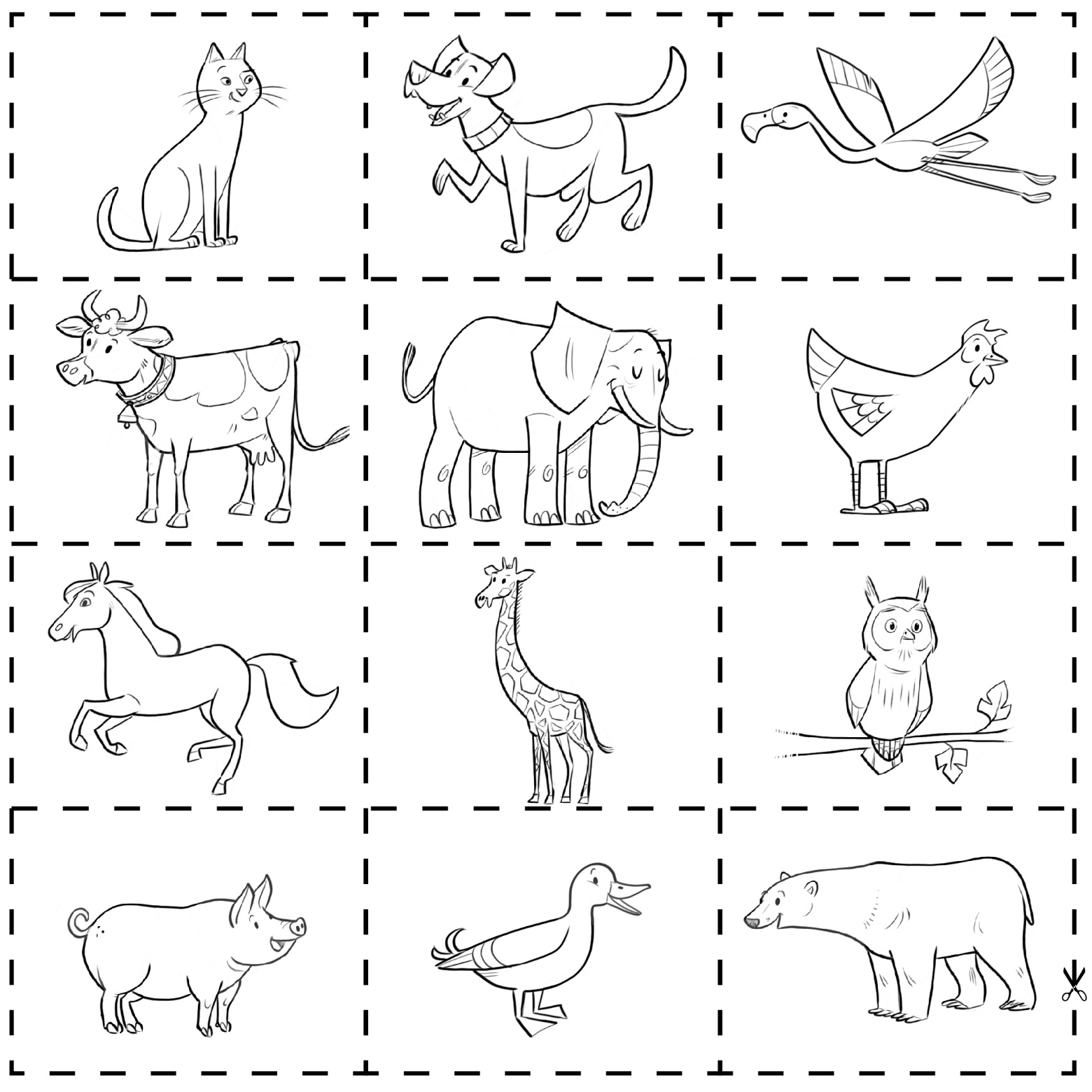 Animal Sort (cont’d)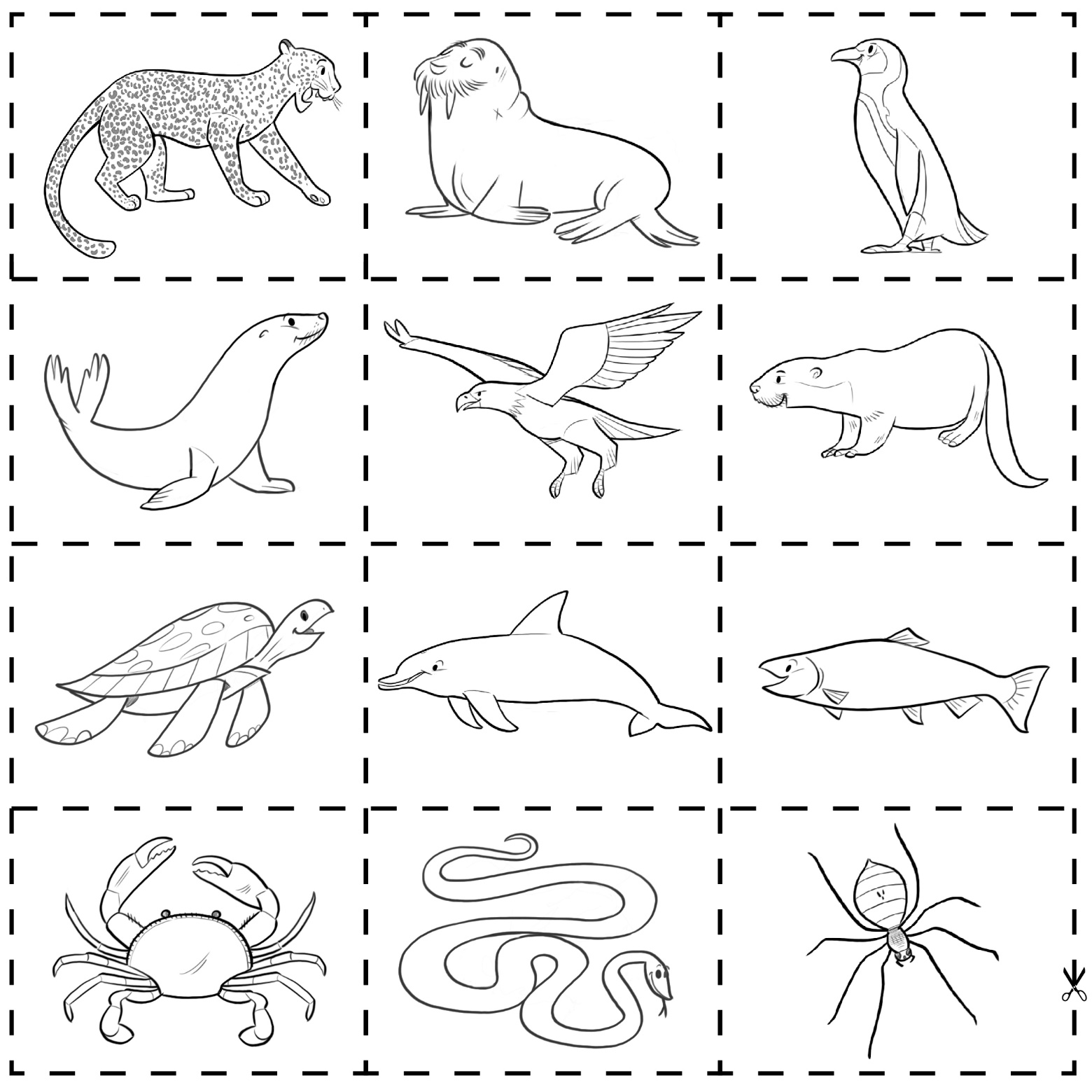 